ФЕСТИВАЛЬ ВФСК «ГТО»среди образовательных учреждений Добрянского ГО.     27 мая прошел Фестиваль ГТО среди учащихся образовательных учреждений округа. Поздравляем команду МБОУ «Полазненской СОШ № 1» с серебряными медалями соревнований! 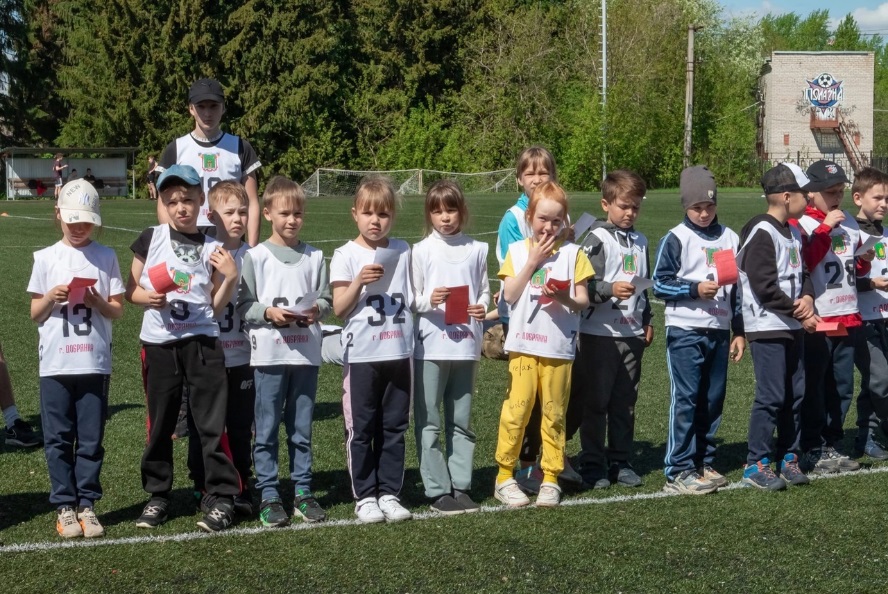 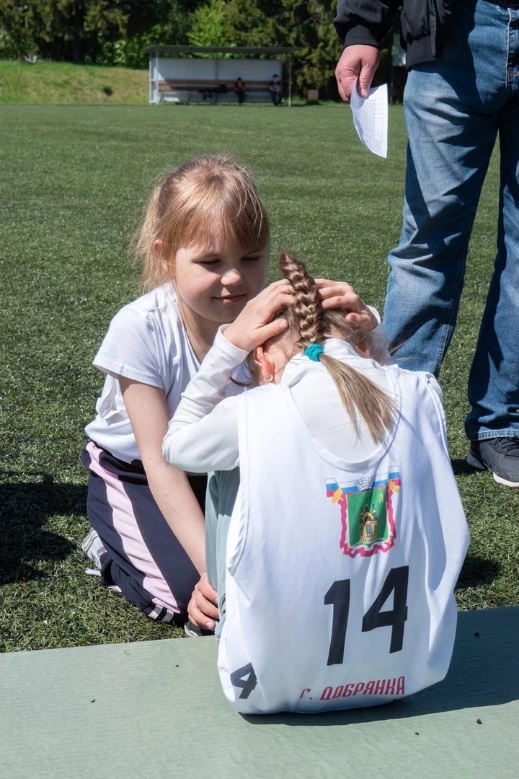 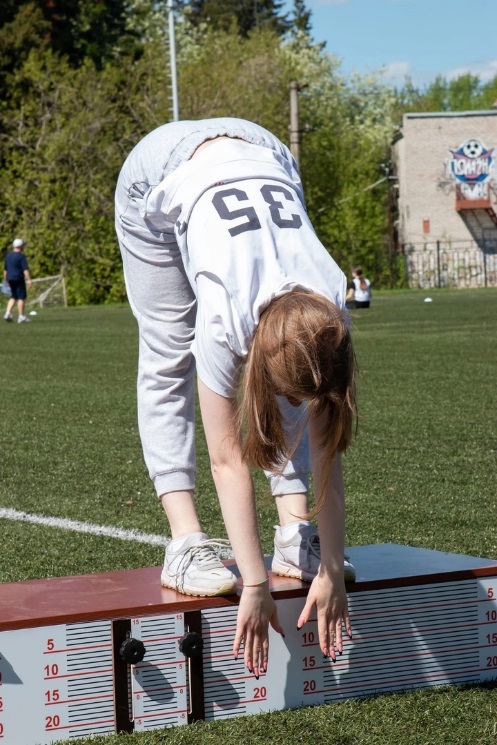 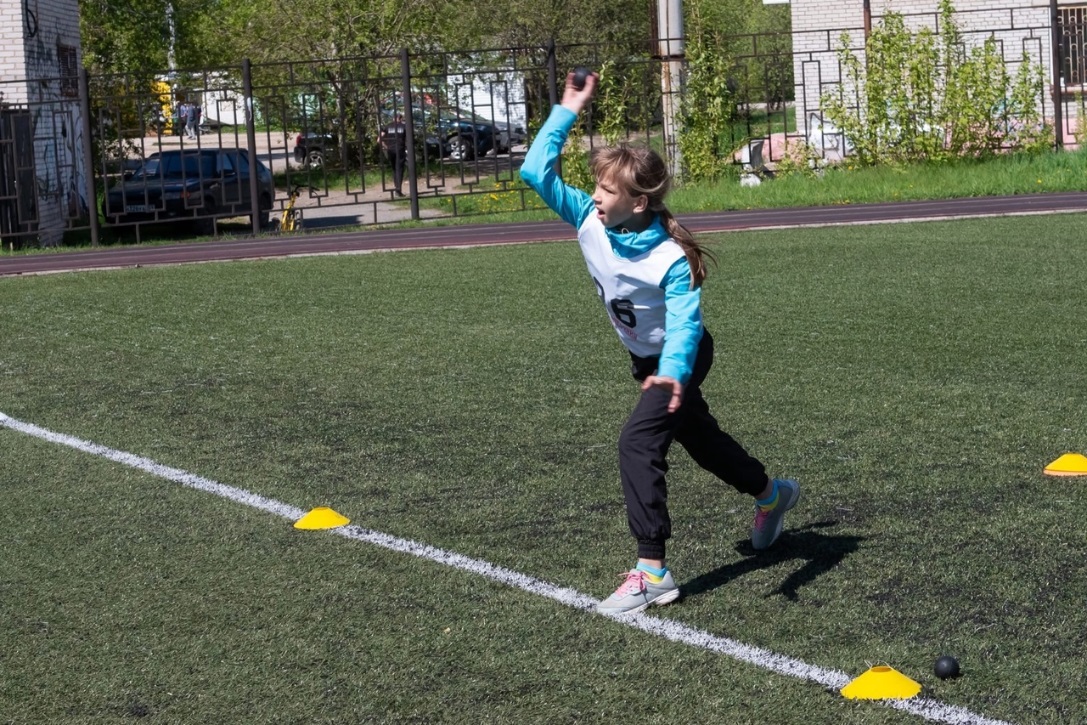 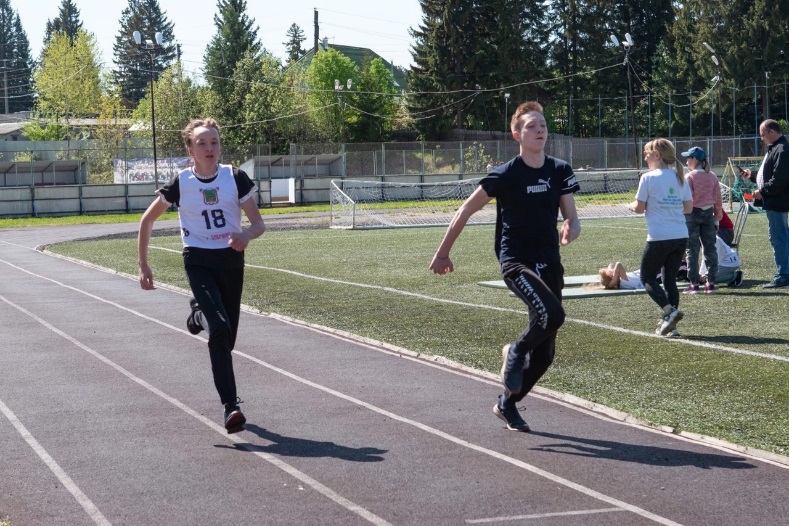 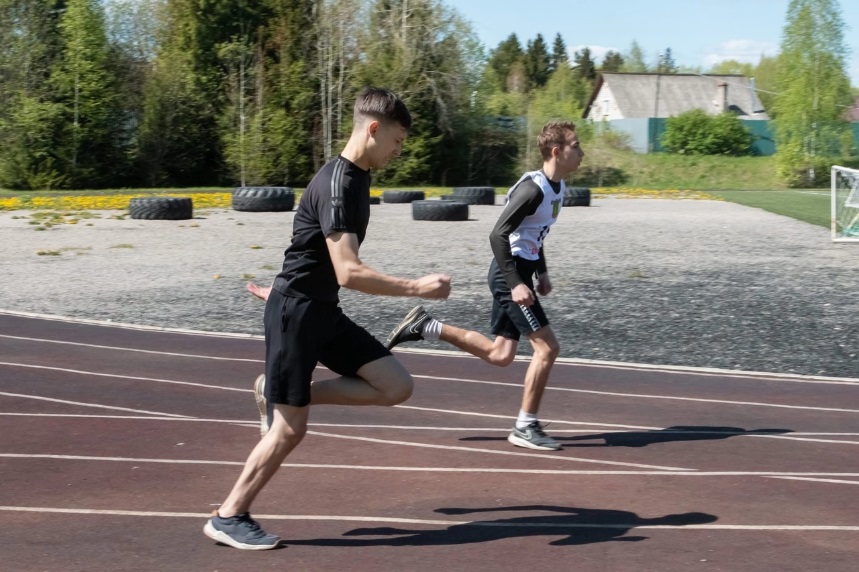 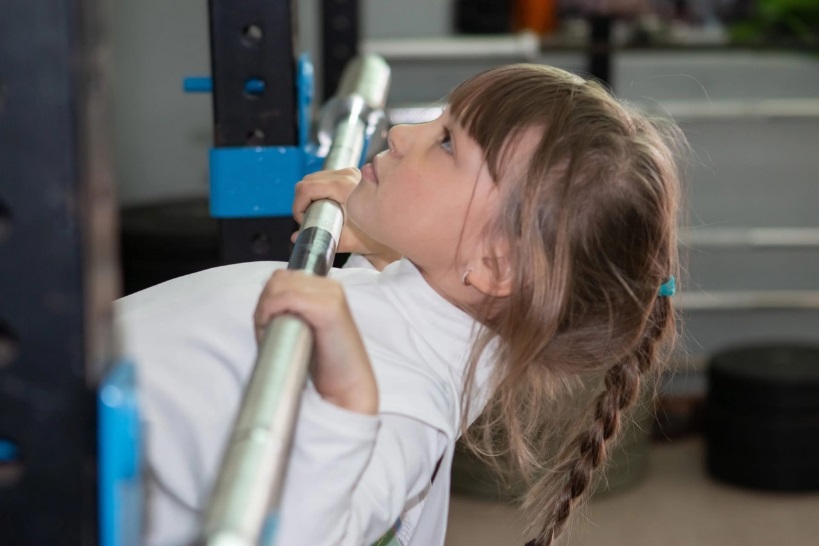 